尊敬的先生/女士：我很高兴地邀请各位在即将于10月15-24日在印度新德里举行的2024年世界电信标准化全会（WTSA-24）上为促进实现性别平等目标做出积极贡献。此外，本函还邀请各区域电信组织（RTO）在2024年4月5日前为标准领域妇女联谊会（NoW in ITU-T）任命一名女性区域代表，并为出席WTSA-24的女性代表举办培训课程。更多详情可参见本函第3和4节。根据有关在国际电联电信标准化部门（ITU-T）活动中促进性别平等的WTSA第55号决议（2022年，日内瓦，修订版），NoW in ITU-T前称为女性标准化专家组（W.I.S.E），致力于促进女性积极、有意义地参与ITU-T的工作，将性别平等观点纳入标准化活动的主要工作，在ITU-T领导岗位上推进性别平等。这一承诺符合全权代表大会第70号决议（2022年，布加勒斯特，修订版）的目标，即促进男女平等参与政策和决策，将性别平等纳入国际电联各项主要工作，也符合联合国可持续发展目标5：实现性别平等，增强所有妇女和年轻女性的权能。1	WTSA-24的目标关于电信标准化局第176号通函，我十分鼓励您通过让女性积极参与（包括担任代表团团长）以及提名女性候选人担任ITU-T领导职务等方式，支持确保贵国代表团在WTSA-24上的代表性别均衡。NoW4WTSA-24宣传活动始于2024年1月电信标准化顾问组（TSAG）会议，力争WTSA-24的女性参与率至少达到35%，超越WTSA-20（2022年）上创下的32%的纪录。实现这些目标的成员国和区域将在全会期间获得应有的认可。2	TSAG成果TSAG在2024年1月的会议上批准了NoW in ITU-T的最新职责范围（ToR）。这包括在国际电联六个区域中的每一个区域任命一名区域代表，以促进联谊会在区域层面、特别是WTSA-24之前的各项活动中实现目标。有关区域代表的作用和任期的详情参见本函附件1。3	参加WTSA-24的NoW in ITU-T区域代表请区域电信组织指定一名区域代表，以促进实现WTSA-24的性别均等目标，并在WTSA-24的筹备阶段扩大NoW in ITU-T举措在各自区域的影响。此任命应不迟于2024年4月5日通知我。选定的区域代表将应邀参加4月初与NoW in ITU-T主席和副主席举行的首次管理会议，讨论WTSA-24的战略和计划。4	WTSA-24女代表的区域培训2024年1月TSAG会议宣布，邀请区域电信组织为被任命参加WTSA-24的女性代表举办面对面培训计划。该培训将对为WTSA-24举办的“缩小标准化差距”实践系列培训（相关信息将在网站适时提供）形成补充。它将为女性代表提供社交机遇，深入了解WTSA进程，并具备基本的谈判技巧。因此，培训将为女性提供成长为ITU-T领导者的机会，提升她们参与WTSA-24以及更广泛的国际电联标准化工作的价值。建议区域培训与即将召开的WTSA-24区域筹备会议（RPM）同期举行，计划于2024年5月至9月期间在每个区域举办一场培训。为方便各方亲自参加区域培训，将为每个国际电联区域提供最多四份非全额与会补贴。5	WTSA-24期间的NoW in ITU-T活动最后，NoW in ITU-T将于2024年10月17日在WTSA-24期间组织一场特别活动。该活动将邀请科学、技术、工程和数学（STEM）领域的女性榜样进行引人入胜和鼓舞人心的演讲，提供社交机会，举行仪式以表彰对性别平等做出的贡献，并提供一些辅导。我敦促所有代表参加该活动和“NoW in ITU-T”的其他各项活动，共同庆祝标准界的多样性和包容性。主要的后勤信息将适时发布在该活动网页上。总之，我希望各区域电信组织能够：•	迅速任命NoW in ITU-T的区域代表•	在2024年4月5日前提供其选定的NoW in ITU-T区域代表的详细信息•	确认其主办区域培训（作为RPM的一个组成部分）的意向。如需进一步协调，请与NoW in ITU-T联系人Charlyne Restivo女士联系（charlyne.restivo@itu.int）。我期待着在新德里与诸位相见，见证WTSA-24在性别平衡方面取得的进展。附件1
参加WTSA-24的NoW in ITU-T区域代表路线图经TSAG会议（2024年1月22-26日，日内瓦）批准1	NoW in ITU-T的管理NoW in ITU-T目前的领导层包括主席Rim Belhassine-Cherif博士（突尼斯电信）和一名副主席：韩国电子电信研究所（ETRI）的Hyoung Jun Kim博士。TSAG会议（2024年1月22-26日）同意接纳六（6）名区域代表参与这一管理结构，直至WTSA-24之后的新研究期（2025-2028年）的第一次TSAG会议。每一位经任命的区域代表都将致力于推动实现NoW4WTSA-24宣传活动的目标，帮助扩大联谊会在各区域的覆盖面和影响，推动WTSA-24之前的各项活动。六（6）名区域代表将在WTSA-24之前通过每月定期召开的会议向NoW in ITU-T的主席和副主席报告工作。2	区域电信组织（RTO）的外联工作会议同意电信标准化局主任向区域电信组织负责人发出通函，邀请各区域任命一名区域代表，以推进NoW4WTSA-24宣传活动的目标，并扩展联谊会，迈向WTSA-24。3	NoW in ITU-T区域代表的职权区域代表的任期将至WTSA-24之后新研究期（2025-2028年）的第一次TSAG会议，TSAG可将其任期延续4年（ITU-T研究期）。区域代表的职责包括在区域层面积极推进联谊会的发展，以及在实施NoW in ITU-T的各项区域性活动中提供区域视角和支持。__________________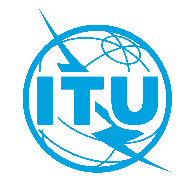 国 际 电 信 联 盟电信标准化局2024年3月6日，日内瓦文号：电信标准化局第182号通函电信标准化局第182号通函致：-	各区域电信组织；-	国际电联各成员国主管部门；-	ITU-T部门成员；-	ITU-T部门准成员；-	国际电联学术成员抄送：-	国际电联各区域代表处电话：+41 22 730 5861+41 22 730 5861致：-	各区域电信组织；-	国际电联各成员国主管部门；-	ITU-T部门成员；-	ITU-T部门准成员；-	国际电联学术成员抄送：-	国际电联各区域代表处传真：+41 22 730 5853+41 22 730 5853致：-	各区域电信组织；-	国际电联各成员国主管部门；-	ITU-T部门成员；-	ITU-T部门准成员；-	国际电联学术成员抄送：-	国际电联各区域代表处电子邮件：charlyne.restivo@itu.intcharlyne.restivo@itu.int致：-	各区域电信组织；-	国际电联各成员国主管部门；-	ITU-T部门成员；-	ITU-T部门准成员；-	国际电联学术成员抄送：-	国际电联各区域代表处事由：WTSA-24标准领域妇女联谊会（NoW in ITU-T）WTSA-24标准领域妇女联谊会（NoW in ITU-T）WTSA-24标准领域妇女联谊会（NoW in ITU-T）顺致敬意！（原件已签）电信标准化局主任尾上诚藏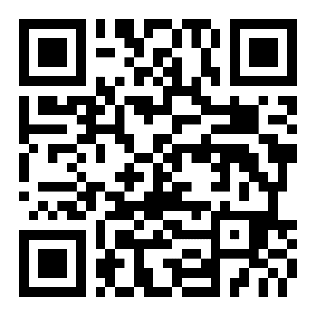 